UNITED STATES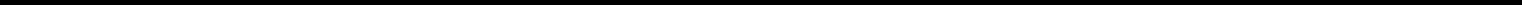 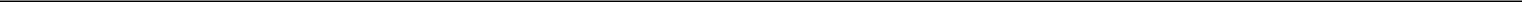 SECURITIES AND EXCHANGE COMMISSIONWASHINGTON, D.C. 20549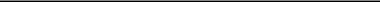 FORM 8-K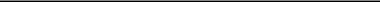 CURRENT REPORTPURSUANT TO SECTION 13 OR 15(d) OF THESECURITIES EXCHANGE ACT OF 1934Date of Report (Date of earliest event reported) January 18, 2018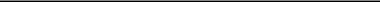 BASSETT FURNITURE INDUSTRIES, INCORPORATED(Exact name of registrant as specified in its charter)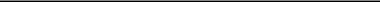 VIRGINIA(State or other jurisdiction ofincorporation or organization)0-209(Commission File No.)54-0135270(I.R.S. EmployerIdentification No.)3525 FAIRYSTONE PARK HIGHWAYBASSETT, VIRGINIA(Address of principal executive offices)24055(Zip Code)Registrant’s telephone number, including area code 276/629-6000(Former name or former address, if changed since last report)Check the appropriate box below if the Form 8-K filing is intended to simultaneously satisfy the filing obligation of the registrant under any of the following provisions (see General Instruction A.2 below):Written communications pursuant to Rule 425 under the Securities Act (17 CFR 230.425)Soliciting material pursuant to Rule 14a-12 under the Exchange Act (17 CFR 240.14a-12)Pre-commencement communications pursuant to Rule 14d-2(b) under the Exchange Act (17 CFR 240.14d-2(b))Pre-commencement communications pursuant to Rule 13e-4(c) under the Exchange Act (17 CFR 240.13e-4(c))Indicate by check mark whether the registrant is an emerging growth company as defined in Rule 405 of the Securities Act of 1933 or Rule 12b-2 of the Securities Exchange Act of 1934.Emerging growth company ☐If an emerging growth company, indicate by check mark if the registrant has elected not to use the extended transition period for complying with any new or revised financial accounting standards provided pursuant to Section 13(a) of the Exchange Act. ☐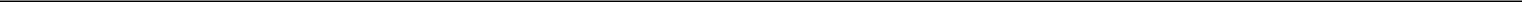 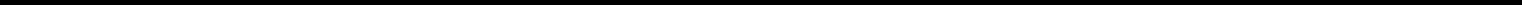 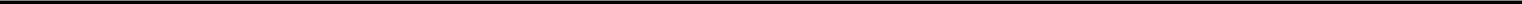 Item 2.02.	Results of Operations and Financial Condition.On January 18, 2018 Bassett Furniture Industries issued a news release relating to, among other things, the fourth quarter financial results for the fiscal year ended November 25, 2017. A copy of the news release announcing this information is attached to this report as Exhibit 99.Item 9.01.	Financial Statements and Exhibits.Exhibit 99	News release issued by Bassett Furniture Industries, Inc. on January 18, 2018.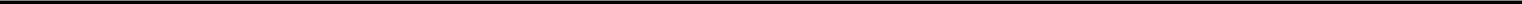 SignaturesPursuant to the requirements of the Securities Exchange Act of 1934, the registrant has duly caused this report to be signed on its behalf by the undersigned hereunto duly authorized.EXHIBIT INDEXDescriptionExhibit No. 99 News release issued by Bassett Furniture Industries on January 18, 2018.Exhibit 99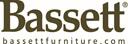 Bassett Furniture Industries, Inc.P.O. Box 626Bassett, VA 24055J. Michael DanielSenior Vice President andChief Financial Officer(276) 629-6614 – InvestorsFor Immediate ReleaseJay S. MooreDirector of Communications(276) 629-6450 – MediaBassett Furniture News ReleaseBassett Announces Fiscal Fourth Quarter Results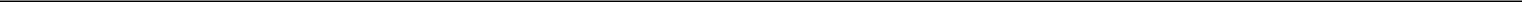 (Bassett, Va.) – January 18, 2018 – Bassett Furniture Industries, Inc. (Nasdaq: BSET) announced today its results of operations for its fiscal quarter ended November 25, 2017.Fiscal 2017 Fourth Quarter HighlightsConsolidated sales were $118.2 million for the fourth quarter of 2017 compared to $113.9 million for the fourth quarter of 2016, an increase of 3.9%.Operating income for the quarter was $7.5 million or 6.3% of sales as compared to $9.0 million or 7.9% of sales for the prior year quarter.Wholesale sales were $63.2 million for the fourth quarter of 2017 compared to $62.6 million for the third quarter of 2016, an increase of 1.0%. Wholesale operating income for the quarter was $4.0 million or 6.3% of sales as compared to $4.3 million or 6.9% of sales for the prior year quarter.Company-owned store sales were $72.1 million for the fourth quarter of 2017 compared to $69.9 million for the fourth quarter of 2016, an increase of 3.2%. This included a comparable store sales decrease of 1.7% compared to the prior year quarter. Comparable store operating income was $3.5 million or 5.5% of sales for the current year quarter as compared to $3.3 million or 5.0% of sales for the prior year quarter. Total retail operating income was $2.1 million or 2.9% of sales for the quarter as compared to $2.9 million or 4.1% of sales for the prior year quarter. Comparable store written sales for the quarter increased 2.7%.Revenue for Zenith was $25.7 million for the fourth quarter of 2017 compared to $24.2 million for the fourth quarter of 2016, a 6.1% increase. Zenith’s operating income for the quarter was $1.2 million or 4.8% of sales as compared to $1.4 million or 5.9% of sales for the prior year quarter.Net income for the quarter was $5.0 million or $0.46 per diluted share as compared to $5.0 million or $0.47 per diluted share for the prior year quarter.“We were pleased to finish our fourth quarter with a 4% gain in consolidated revenue, thus capping fiscal 2017 as a solid year for Bassett,” observed Rob Spilman, Chairman and CEO. “Despite the sales gain, however, quarterly operating income decreased to $7.5 million, or 17% less than last year. The opening of stores in Pittsburgh, Pennsylvania and Wichita, Kansas during the quarter ushered in a period of robust expansion for our corporate store network as we plan to open at least 10 new locations and reposition 2 to 3 others over the next 18 months. Indeed, we have already opened a second Phoenix store and have entered the Oklahoma City market since closing our fiscal year on November 25, 2017. Suffice it to say that this amount of new store startup activity produces detrimental short term effects on our profitability as witnessed in this most recent reporting period. Nevertheless, we strongly believe that expanding our store network is the best way for us to grow and coupled with other planned initiatives, these investments will make Bassett a larger and more profitable enterprise as a result. Furthermore, we believe that increasing our store count, which will benefit our wholesale, retail and logistics segments in the long run, is an appropriate use of our strong balance sheet.”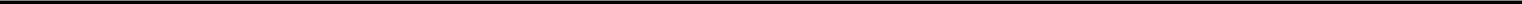 “A centerpiece of our store expansion strategy is the new “Generation 3” prototype that will debut in Frisco, Texas during the third quarter of 2018,” continued Spilman. “Two years in the making, the new store will showcase Bassett’s interior design and customizable home furnishings competencies through a technology laden fixturing package designed to easily navigate the many options that we offer to create personalized space for our consumers. We have engaged a group of experts to work with our internal team to architect the Generation 3 store and to unify the Bassett shopping experience from our website to our store to the ultimate delivery of our furniture and accessory offerings to the home. The corresponding foundational investments in systems and customer experience enhancements that we began in 2017 will accelerate in 2018 and will result in higher levels of SG&A spending for the next several quarters. The end result of these investments will:elevate digital brand awareness through heightened social media outreach,educate and inspire more consumers to experience the Bassett brand digitally or through our brick and mortar stores,enhance in store collaboration through the introduction of an upholstery sectional configurator and 3-D room planning capabilities, anddeliver smarter, faster customer service that allows transactions to be tracked via mobile devices from purchase, to manufacture of the goods, to delivery to the home.The fusion of our brick and mortar experience, our custom manufacturing platform, and our digital strategy will definitely sharpen in fiscal 2018. Although we acknowledge that there are accompanying operational costs with this vision and with our store expansion, we believe that charting this course now is prudent, exciting, and indeed necessary to provide Bassett its own space amidst the much discussed disruptive forces that in part define the U.S. retail landscape today.”Wholesale SegmentNet sales for the wholesale segment were $63.2 million for the fourth quarter of 2017 as compared to $62.6 million for the fourth quarter of 2016, an increase of $0.6 million or 1.0%. This increase was driven by an 8.7% increase in furniture shipments to the open market (outside the Bassett Home Furnishings network) partially offset by a 5.5% decrease in furniture shipments to the Bassett Home Furnishings network compared to the prior year period. Wholesale shipments of accessories, a much smaller component of the Company’s wholesale revenues, increased 77% over the prior year quarter. Gross margins for the wholesale segment were 34.1% for the fourth quarter of 2017 as compared to 35.5% for the prior year quarter. This decrease was primarily driven by lower margins in the Bench Made operation from inefficiencies in starting up the production of the new solid oak line, imported wood operation resulting from higher container freight costs and domestic upholstery operation from higher material and labor costs. Wholesale SG&A for the fourth quarter of 2017 was $17.6 million as compared to $17.9 million for the prior year period. SG&A as a percentage of sales decreased to 27.8% as compared to 28.6% for the fourth quarter of 2016. This decrease in SG&A as a percentage of sales was primarily driven by lower incentive compensation costs. Operating income was $4.0 million or 6.3% of sales as compared to $4.3 million or 6.9% of sales in the prior year.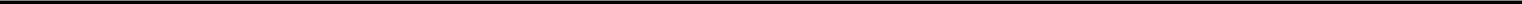 “Wholesale sales increased 1% for the quarter and 4% for the year,” said Spilman. “The quarter was a mixed bag as sales to customers outside the store network grew nicely while shipments to the store network actually declined. The primary reasons for the retail shipment shortfall were the effects of hurricanes on the Houston and Puerto Rico stores and an overall written sales decrease in the licensed store network.”“Trends in the wholesale segment that were prevalent during the year continued in the quarter,” added Spilman. “In the wood division, shipments of domestically produced products increased although at a less robust level than experienced earlier in the year. Our Bench Made product line grew by 40% in 2017. We encountered production inefficiencies in the startup of our new Bench Made Oak line that began shipping at year end and is about to be marketed in our stores. As has been the case for some time, shipments of imported wood products declined disproportionately in the quarter. We are heartened by the success of our Bella Collection that was new in 2017 and will expand the line this spring. More importantly, February will mark the unveiling of our new B Modern line in our stores, in print, and on the web. The modern style sensibility has increasingly permeated the industry over the past several years. Consumer research that we conducted in 2016 specifically found that our core consumer considers the absence of this styling to be a void in our assortment. Accordingly, we have been working to address this gap and have high hopes for the Presidents’ Day launch of B Modern. Domestic upholstery finished another year of growth in 2017. Shipments from our Newton, NC facility grew in absolute dollars about the same amount as from our new Grand Prairie, Texas factory. The new B Modern styling in wood will have accompaniment in the form of domestic upholstery that will provide a fresh point of view to our lineup. Rising material costs in upholstery were an issue in the quarter and we have made pricing adjustments to our line that are just now taking effect. Finally, our open market Club Level by Bassett division performed well in the period and is expected to continue to grow in 2018.”“Subsequent to year end we acquired the Lane Venture outdoor furniture business for $15.6 million,” continued Spilman. “We are excited about our entry into this category and believe that Lane Venture will provide a foundation for us to become a significant participant in the field. We will operate Lane Venture as a stand-alone business and do not plan to market the product in the Bassett stores. We have our hands full at the moment in getting Lane Venture up and running with a new technology platform, a new manufacturing model, and in a newly leased facility. Once we begin to realize the fruits of these efforts, we plan a separately marketed and merchandised outdoor assortment for our stores under the Bassett Outdoor name. This will only occur after we are satisfied that we have begun to tap the full potential of the Lane Venture opportunity.”Retail SegmentNet sales for the 60 Company-owned Bassett Home Furnishings stores were $72.1 million for the fourth quarter of 2017 as compared to $69.9 million for the fourth quarter of 2016, an increase of $2.2 million or 3.2%. The increase was due to a $3.3 million increase in non-comparable store sales partially offset by a $1.2 million or 1.7% decrease in comparable store sales. Due to the flooding from Hurricane Harvey, the Company’s four stores in Houston were closed for almost two weeks. Excluding those four stores, the comparable store sales decrease was 0.4% for the quarter.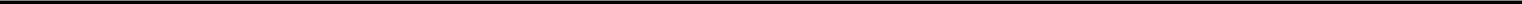 While the Company does not recognize sales until goods are delivered to the consumer, management tracks written sales (the retail dollar value of sales orders taken, rather than delivered) as a key store performance indicator. Written sales for comparable stores increased by 2.7% for the fourth quarter of 2017 as compared to the fourth quarter of 2016.The consolidated retail operating profit for the fourth quarter of 2017 was $2.1 million as compared to $2.9 million for the fourth quarter of 2016, a decrease of $0.8 million. The 54 comparable stores generated operating income of $3.5 million for the quarter, or 5.5% of sales, as compared to $3.3 million, or 5.0% of sales, for the prior year quarter. Gross margins for comparable stores were 52.5% for the fourth quarter of 2017 as compared to 50.5% for the fourth quarter of 2016. This increase is primarily due to improved pricing strategies and product mix. SG&A expenses for comparable stores increased $0.5 million to $30.0 million or 47.0% of sales as compared to 45.5% of sales for the fourth quarter of 2016. The increase in SG&A was primarily due to higher advertising costs along with increased payroll and benefits costs.Non-comparable stores generated sales of $8.3 million with an operating loss of $1.4 million as compared to sales of $5 million and an operating loss of $0.4 million in the prior year quarter. As part of the $1.4 million loss for the quarter period, the Company incurred $0.8 million in new store pre-opening costs, an increase of $0.4 million over the prior year. As previously stated, the Company’s retail expansion is initially costly. However, the Company believes that site selection and new store presentation will generally result in locations that operate at or above a retail break-even level within a reasonable period of time following store opening.“In assessing the year for corporate retail, we take pride in the fact that our 1.9% delivered comparable store sales increase marked the seventh consecutive year of positive comps for our retail team,” observed Spilman. “The bar is definitely being raised each year and achieving comparable store growth is not getting easier. Our focus on this metric serves as a catalyst to drive the intensity and the innovation that are the hallmarks of our retail organization. With our aforementioned store expansion plans in 2018 as a backdrop, it is noteworthy that over the past 3 years we have opened 11 stores, only to close another 12 over the same period of time. We also purchased another store from a previously existing licensee. Upgrading our real estate portfolio has been an integral part of our retail strategy as we have consciously moved away from older locations that were mostly taken over from former licensees as a result of the Great Recession. The key point here is that although our retail volume has grown by $52 million since the end of fiscal 2014, our store count has not grown. Therefore, our growth has come from opening more productive stores and improving our comparable store performance. The most exciting element in all of this is that the great majority of these closings are behind us and we look forward to adding stores in the future without having to simultaneously close a similar number of locations. As a result, we are excited to finally be in position to generate retail and wholesale growth by increasing our store count.”Logistical Services SegmentRevenue for Zenith was $25.7 million for the fourth quarter of 2017 as compared to $24.2 million for 2016, an increase of $1.5 million or 6.1%. Revenues to both Bassett and non-Bassett customers were higher quarter over quarter. Zenith’s operating expenses for the fourth quarter of 2017 were $24.5 million or 95.2% of revenue as compared to $22.8 million or 94.1% for the fourth quarter of 2016. This resulted in operating profit of $1.2 million or 4.8% of sales for the current quarter as compared to $1.4 million or 5.9% of sales for the prior year quarter. This decrease is primarily due to the start-up of several new local home delivery hubs to support the growth of new Bassett stores.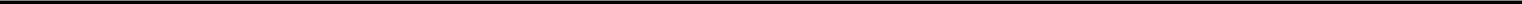 About Bassett Furniture Industries, Inc.Bassett Furniture Industries, Inc. (NASDAQ:BSET), is a leading manufacturer and marketer of high quality home furnishings. With 92 company- and licensee-owned stores at the time of this release, Bassett has leveraged its strong brand name in furniture into a network of corporate and licensed stores that focus on providing consumers with a friendly environment for buying furniture and accessories. The most significant growth opportunity for Bassett continues to be the Company’s dedicated retail store program. Bassett’s retail strategy includes stylish, custom-built furniture that is ready for delivery in the home within 30 days. The stores also feature the latest on-trend furniture styles, free in-home design visits, and coordinated decorating accessories. Bassett also has a traditional wholesale business with more than 700 accounts on the open market, across the United States and internationally and a logistics business specializing in home furnishings. For more information, visit the Company’s website at bassettfurniture.com. (BSET-E)Certain of the statements in this release, particularly those preceded by, followed by or including the words “believes,” “expects,” “anticipates,” “intends,” “should,” “estimates,” or similar expressions, or those relating to or anticipating financial results for periods beyond the end of the fourth fiscal quarter of 2017, constitute “forward looking statements” within the meaning of Section 27A of the Securities Act of 1933, as amended. For those statements, Bassett claims the protection of the safe harbor for forward looking statements contained in the Private Securities Litigation Reform Act of 1995. In many cases, Bassett cannot predict what factors would cause actual results to differ materially from those indicated in the forward looking statements. Expectations included in the forward-looking statements are based on preliminary information as well as certain assumptions which management believes to be reasonable at this time. The following important factors affect Bassett and could cause actual results to differ materially from those indicated in the forward looking statements: the effects of national and global economic or other conditions and future events on the retail demand for home furnishings and the ability of Bassett’s customers and consumers to obtain credit; and the economic, competitive, governmental and other factors identified in Bassett’s filings with the Securities and Exchange Commission. Any forward-looking statement that Bassett makes speaks only as of the date of such statement, and Bassett undertakes no obligation to update any forward-looking statements, whether as a result of new information, future events or otherwise. Comparisons of results for current and any prior periods are not intended to express any future trends or indication of future performance, unless expressed as such, and should only be viewed as historical data.###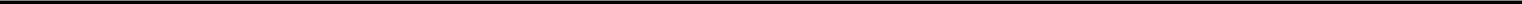 BASSETT FURNITURE INDUSTRIES, INC. AND SUBSIDIARIESCondensed Consolidated Statements of Income - unaudited(In thousands, except for per share data)BASSETT FURNITURE INDUSTRIES, INC. AND SUBSIDIARIESCondensed Consolidated Balance Sheets(In thousands)BASSETT FURNITURE INDUSTRIES, INC. AND SUBSIDIARIESConsolidated Statements of Cash Flows - unaudited(In thousands)BASSETT FURNITURE INDUSTRIES, INC. AND SUBSIDIARIESSegment Information - unaudited(In thousands)BASSETT FURNITURE INDUSTRIES, INC. AND SUBSIDIARIESRollforward of BHF Store Count* Does not include openings and closures due to relocation of existing stores within a market.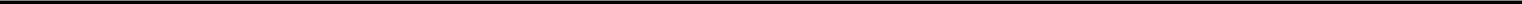 BASSETT FURNITURE INDUSTRIES, INC. AND SUBSIDIARIESSupplemental Retail Information--unaudited(In thousands)Comparable store SG&A includes retail corporate overhead and administrative costs.Pre-opening store costs include the accrual for straight-line rent recorded during the period between date of possesion and store opening date, employee payroll and training costs prior to store opening and other various expenses incurred prior to store opening.BASSETT FURNITURE INDUSTRIES, INCORPORATEDDate: January 18, 2018By:    /s/ J. Michael DanielJ. Michael DanielTitle:  Senior Vice President – Chief Financial OfficerQuarter EndedQuarter EndedQuarter EndedQuarter EndedQuarter EndedYear EndedYear EndedYear EndedYear EndedYear EndedNovember 25, 2017November 25, 2017November 25, 2017November 25, 2017November 26, 2016November 26, 2016November 26, 2016November 25, 2017November 25, 2017November 25, 2017November 25, 2017November 26, 2016November 26, 2016November 26, 2016Percent ofPercent ofPercent ofPercent ofAmountAmountNet SalesNet SalesAmountAmountNet SalesNet SalesAmountAmountNet SalesNet SalesAmountAmountNet SalesNet SalesSales revenue:Furniture and accessories$$103,953103,953$100,339100,339$398,097398,097$377,196377,196Logistics14,27214,27213,44713,44754,40654,40654,84254,842Total sales revenue118,225118,225100.0%100.0%113,786113,786100.0%100.0%452,503452,503100.0%100.0%432,038432,038100.0%100.0%Cost of furniture andaccessories sold45,38045,38038.4%38.4%43,02343,02337.8%37.8%177,579177,57939.2%39.2%167,519167,51938.8%38.8%Selling, general andadministrative expensesexcluding new store pre-opening costs64,52164,52154.6%54.6%61,33361,33353.9%53.9%245,493245,49354.3%54.3%235,178235,17854.4%54.4%New store pre-opening costs8308300.7%0.7%4214210.4%0.4%2,4132,4130.5%0.5%1,1481,1480.3%0.3%Income from operations7,4947,4946.3%6.3%9,0099,0097.9%7.9%27,01827,0186.0%6.0%28,19328,1936.5%6.5%Gain on sale of investments9549540.8%0.8%--0.0%0.0%4,2214,2210.9%0.9%--0.0%0.0%Impairment of investment realestate--0.0%0.0%--0.0%0.0%(1,084)(1,084)-0.2%-0.2%--0.0%0.0%Income from ContinuedDumping & Subsidy OffsetAct94940.1%0.1%2402400.2%0.2%940.0%0.0%2402400.1%0.1%Other loss, net(379)(379)-0.3%-0.3%(752)(752)-0.7%-0.7%(2,373)(2,373)-0.5%-0.5%(2,656)(2,656)-0.6%-0.6%Income before income taxes8,1638,1636.9%6.9%8,4978,4977.5%7.5%27,87627,8766.2%6.2%25,77725,7776.0%6.0%Income tax provision3,1893,1892.7%2.7%3,4523,4523.0%3.0%9,6209,6202.1%2.1%9,9489,9482.3%2.3%Net income$4,9744,9744.2%4.2%$5,0455,0454.4%4.4%$18,25618,2564.0%4.0%$15,82915,8293.7%3.7%Basic earnings per share$0.460.46$0.470.47$1.711.71$1.471.47Diluted earnings per share$$0.460.46$0.470.47$1.701.70$1.461.46(Unaudited)(Unaudited)November 25, 2017November 25, 2017November 25, 2017November 26, 2016November 26, 2016November 26, 2016AssetsAssetsAssetsCurrent assetsCurrent assetsCurrent assetsCash and cash equivalentsCash and cash equivalentsCash and cash equivalents$$53,94953,949$$35,14435,144Short-term investmentsShort-term investmentsShort-term investments23,12523,12523,12523,125Accounts receivable, netAccounts receivable, netAccounts receivable, net19,64019,64018,35818,358Inventories, netInventories, netInventories, net54,47654,47653,21553,215Other current assetsOther current assetsOther current assets8,1928,19210,72710,727Total current assetsTotal current assetsTotal current assets159,382159,382140,569140,569Property and equipment, netProperty and equipment, netProperty and equipment, net103,244103,244104,655104,655Other long-term assetsOther long-term assetsOther long-term assetsDeferred income taxes, netDeferred income taxes, netDeferred income taxes, net8,3938,3938,0718,071Goodwill and other intangible assetsGoodwill and other intangible assetsGoodwill and other intangible assets17,35117,35117,36017,360OtherOtherOther5,3785,3787,6127,612Total long-term assetsTotal long-term assetsTotal long-term assets31,12231,12233,04333,043Total assetsTotal assetsTotal assets$293,748293,748$$278,267278,267Liabilities and Stockholders’ EquityLiabilities and Stockholders’ EquityLiabilities and Stockholders’ EquityCurrent liabilitiesCurrent liabilitiesAccounts payableAccounts payableAccounts payable$$21,76021,760$$21,28121,281Accrued compensation and benefitsAccrued compensation and benefitsAccrued compensation and benefits14,67014,67013,60213,602Customer depositsCustomer depositsCustomer deposits27,10727,10725,18125,181Dividends payableDividends payableDividends payable3,7593,7593,2183,218Current portion of long-term debtCurrent portion of long-term debtCurrent portion of long-term debt3,4053,4053,2903,290Other accrued liabilitiesOther accrued liabilitiesOther accrued liabilities12,65512,65510,44110,441Total current liabilitiesTotal current liabilitiesTotal current liabilities83,35683,35677,01377,013Long-term liabilitiesLong-term liabilitiesLong-term liabilitiesPost employment benefit obligationsPost employment benefit obligationsPost employment benefit obligations13,32613,32612,76012,760Long-term debtLong-term debtLong-term debt3293293,8213,821Other long-term liabilitiesOther long-term liabilitiesOther long-term liabilities5,2775,2773,9683,968Total long-term liabilitiesTotal long-term liabilitiesTotal long-term liabilities18,93218,93220,54920,549Stockholders’ equityStockholders’ equityStockholders’ equityCommon stockCommon stockCommon stock53,69053,69053,61553,615Retained earningsRetained earningsRetained earnings139,378139,378129,388129,388Additional paid-in-capitalAdditional paid-in-capitalAdditional paid-in-capital962962255255Accumulated other comprehensive lossAccumulated other comprehensive lossAccumulated other comprehensive loss(2,570)(2,570)(2,553)(2,553)Total stockholders' equityTotal stockholders' equityTotal stockholders' equity191,460191,460180,705180,705Total liabilities and stockholders’ equityTotal liabilities and stockholders’ equityTotal liabilities and stockholders’ equity$293,748293,748$$278,267278,267Year EndedYear EndedYear EndedYear EndedNovember 25, 2017November 25, 2017November 25, 2017November 26, 2016November 26, 2016Operating activities:Net income$18,256$$15,82915,829Adjustments to reconcile net income to net cash provided by (used in) operating activities:Depreciation and amortization13,31212,24912,249Provision for asset impairment charge1,084--Gain on sale of property and equipment(1,190)(1,190)(128)(128)Gain on sale of investments(4,221)(4,221)--Tenant improvement allowances received from lessors1,643914914Deferred income taxes(302)(302)5,3245,324Collateral deposited with insurance carrier-(300)(300)Other, net1,3451,1831,183Changes in operating assets and liabilitiesAccounts receivable(1,225)(1,225)3,2283,228Inventories(918)(918)6,6816,681Other current and long-term assets2,536(3,629)(3,629)Customer deposits1,9261,1821,182Accounts payable and accrued liabilities4,138(3,471)(3,471)Net cash provided by operating activities36,38439,062Investing activities:Purchases of property and equipment(15,500)(15,500)(21,501)(21,501)Proceeds from sale of retail real estate and property and equipment4,474667667Proceeds from sale of investments5,546--Acquisition of retail licensee store(655)(655)--Net cash used in investing activities(6,135)(6,135)(20,834)(20,834)Financing activities:Cash dividends(7,725)(7,725)(6,311)(6,311)Proceeds from the exercise of stock options310114114Other issuance of common stock168182182Repurchases of common stock(83)(83)(6,393)(6,393)Taxes paid related to net share settlement of equity awards(641)(641)(77)(77)Repayments of notes payable(3,473)(3,473)(14,251)(14,251)Proceeds from equipment loans-7,384Net cash used in financing activities(11,444)(11,444)(19,352)(19,352)Change in cash and cash equivalents18,805(1,124)(1,124)Cash and cash equivalents - beginning of period35,14436,268Cash and cash equivalents - end of periodCash and cash equivalents - end of period$53,949$$35,14435,144Quarter EndedQuarter EndedQuarter EndedQuarter EndedYear EndedYear EndedNovember 25,November 25,November 26,November 26,November 25,November 25,November 26,November 26,2017201620172016Net SalesWholesale$$63,168$62,56162,561$249,193$240,346240,346Retail - Company-owned stores72,12569,91369,913268,264254,667254,667Logistical services25,69324,22724,22797,57895,70795,707Inter-company eliminations:Furniture and accessories(31,340)(32,135)(32,135)(119,360)(117,817)(117,817)Logistical services(11,421)(10,780)(10,780)(43,172)(40,865)(40,865)ConsolidatedConsolidated$$118,225$113,786113,786$452,503$432,038432,038Operating IncomeWholesale$$3,979$4,2924,292$19,121$18,67218,672Retail2,1132,8682,8683,4904,3334,333Logistical services1,2261,4321,4322,9623,5113,511Inter-company elimination1764171,4451,677Consolidated$$7,494$9,0099,009$27,018$28,19328,193November 26,November 25,November 25,2016Opened*Closed*Transfers2017Company-owned stores595(5)160Licensee-owned stores311(1)(1)30Total906(6)-9054 Comparable Stores54 Comparable Stores54 Comparable Stores54 Comparable Stores52 Comparable Stores52 Comparable Stores52 Comparable Stores52 Comparable StoresQuarter EndedQuarter EndedQuarter EndedQuarter EndedQuarter EndedYear EndedYear EndedYear EndedYear EndedYear EndedNovember 25, 2017November 25, 2017November 25, 2017November 26, 2016November 26, 2016November 26, 2016November 25, 2017November 25, 2017November 25, 2017November 26, 2016November 26, 2016November 26, 2016Percent ofPercent ofPercent ofPercent ofAmountNet SalesNet SalesAmountNet SalesNet SalesAmountNet SalesNet SalesAmountNet SalesNet SalesNet sales$63,868100.0%100.0%$64,947100.0%100.0%$233,823100.0%100.0%$229,530100.0%100.0%Cost of sales30,34347.5%47.5%32,15649.5%49.5%114,27748.9%48.9%114,42749.9%49.9%Gross profit33,52552.5%52.5%32,79150.5%50.5%119,54651.1%51.1%115,10350.1%50.1%Selling, general and30,01147.0%47.0%29,53345.5%45.5%112,42848.1%48.1%108,32847.2%47.2%administrative expense*30,01147.0%47.0%29,53345.5%45.5%112,42848.1%48.1%108,32847.2%47.2%Income from operations$3,5145.5%5.5%$3,2585.0%5.0%$7,1183.0%3.0%$6,7753.0%3.0%All Other StoresAll Other StoresAll Other StoresAll Other StoresAll Other StoresAll Other StoresAll Other StoresAll Other StoresQuarter EndedQuarter EndedQuarter EndedQuarter EndedQuarter EndedYear EndedYear EndedYear EndedYear EndedYear EndedNovember 25, 2017November 25, 2017November 25, 2017November 26, 2016November 26, 2016November 26, 2016November 25, 2017November 25, 2017November 25, 2017November 26, 2016November 26, 2016November 26, 2016Percent ofPercent ofPercent ofPercent ofAmountNet SalesNet SalesAmountNet SalesNet SalesAmountNet SalesNet SalesAmountNet SalesNet SalesNet sales$8,257100.0%100.0%$4,966100.0%100.0%$34,441100.0%100.0%$25,137100.0%100.0%Cost of sales4,49254.4%54.4%2,61852.7%52.7%18,18652.8%52.8%13,78154.8%54.8%Gross profit3,76545.6%45.6%2,34847.3%47.3%16,25547.2%47.2%11,35645.2%45.2%Selling, general andadministrative expense4,33652.5%52.5%2,31746.7%46.7%17,47050.7%50.7%12,65050.3%50.3%Pre-opening store costs**83010.1%10.1%4218.5%8.5%2,4137.0%7.0%1,1484.6%4.6%Loss from operations$(1,401)-17.0%-17.0%$(390)-8.0%-8.0%$(3,628)-10.6%-10.6%$(2,442)-9.7%-9.7%